		DATE: September 30, 2020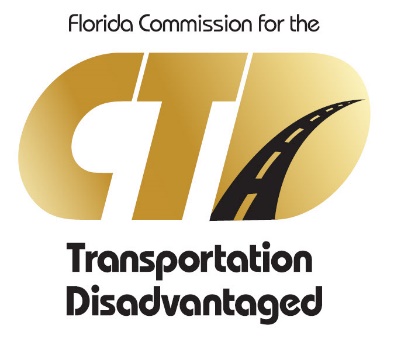 	Commission for the Transportation 		Disadvantaged		PUBLIC COMMENT FORMInstructions:Complete comment form, including your address. PLEASE TYPE OR PRINTEmail comment card to David.Darm@dot.state.fl.usThe meeting facilitator will first call on webinar speakers, followed by conference call speakers. Instructions will be provided on unmuting webinar audio and phone lines.Comments must be limited to five (5) minutes per speaker.How will you be participating in the public workshop? Webinar         Phone____ Name___________________________________________________________	E-Mail__________________________________________________________Phone__________________________________________________________Address_________________________________________________________City____________________________________________________________Zip Code_________________        County_____________________________Representing____________________________________________________Subject_______________________________________________________________________________________________________________________________________________________________________________________Support____   _           Oppose___   __          Neutral___   __